Části těla semenných rostlinKOŘEN= podzemní část rostliny, která nemá listy- funkce: upevňuje rostlinu v půdě                přijímá vodu a rozpuštěné minerální látky                ukládá zásobní látky- vnější stavba:a) kořen hlavní + kořeny vedlejší                   b) svazčité kořeny    (u dvouděložných rostlin)                                (u jednoděložných rostlin                                                                                   př. trávy)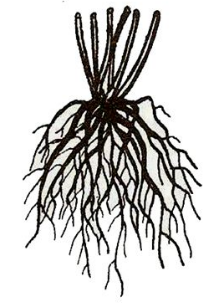 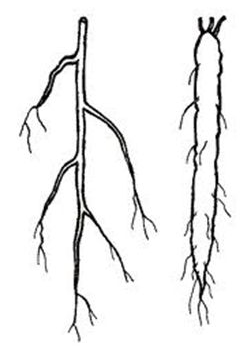 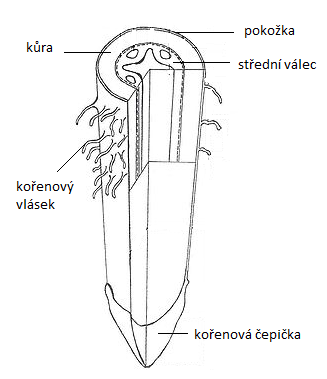 - vnitřní stavba: Kořen se skládá z vrstev: pokožka, prvotní kůra a střední válec.Kořenová čepička chráníkořen při prorůstání do půdy.Kořenový vlásek přijímá vodu a rozpuštěné látky.- přeměny kořene:kořenové hlízy - slouží jako sklad zásobních látek, př. jiřinybulvy - slouží jako sklad zásobních látek, př. řepavzdušné kořeny - přijímají vzdušnou vlhkost,                                př. pokojová rostliny monsterapříchytné kořeny - přichycují rostlinu k podkladu př. břečťansavé kořeny - sají látky z jiných rostlin, př. jmelí- význam kořene: zelenina (mrkev, petržel, celer, křen…)                                léčiva (kostival lékařský                                krmivo pro dobytek (řepa)                                výroba cukru (řepa cukrovka)